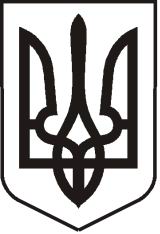 УКРАЇНАЛУГАНСЬКА ОБЛАСТЬПОПАСНЯНСЬКА МІСЬКА РАДАВИКОНАВЧИЙ КОМІТЕТРIШЕННЯ15 серпня 2017р.                             м. Попасна		                                 № 78Про підведення підсумків міського конкурсу «Гордість Попасної - 2017» Розглянувши  протокол засідання  експертної комісії загальноміського конкурсу «Гордість Попасної - 2017» від 01 серпня 2017 року, керуючись рішенням виконавчого комітету від 27.03.2017 № 42 «Про організацію та проведення щорічного загальноміського конкурсу «Гордість Попасної - 2017» та ст.40 Закону України «Про місцеве самоврядування в Україні», виконавчий комітет Попаснянської міської радиВИРІШИВ: Затвердити   протокол    засідання експертної    комісії   загальноміського    конкурсу    «Гордість  Попасної  - 2017» (додаток 1).Визнати переможцями міського конкурсу «Гордість Попасної -2017» за номінаціями, затвердженими Положенням про конкурс, осіб згідно  з  додатком 2.Контроль за виконанням даного рішення покласти на організаційний відділ виконавчого комітету  Попаснянської міської ради.      Заступник міського голови                                                          М.М.Табачинський                                                                                                                  Додаток 1                                                                                                до рішення виконкому                                                                                                 міської ради                                                                                                 від 15.08.2017 № 78ПРОТОКОЛ засідання експертної комісії міського конкурсу «Гордість Попасної-2017» 01.08.2017                                                                                                                м. ПопаснаПрисутні׃Онищенко Ю.І.- міський голова, голова комісіїГапотченко І.В. – заступник міського голови, заступник голови комісії;Висоцька Н.О.– начальник організаційного відділу, секретар комісії;Члени комісії׃Кулік Л.А. – керуючий справами виконкому міської ради;Водолазька Т.Ф. – державний нотаріус;Нестеренко Я.Ю. – головний редактор газети «Попаснянский вестник».Бондаренко С.І. – депутат міської радиВідсутні:Хащенко Д.В. – заступник міського голови, у відпустці, Хащенко І.Л. – голова ГО «Асоціація місцевого розвитку громади м. Попасна», через хворобу.Порядок денний: Розгляд клопотань, які надійшли до експертної комісії та  обрання переможців у номінаціях міського конкурсу «Гордість Попасної -2017» За підсумками голосування обрані переможцями по номінаціям:«Відкриття року»Збірна команда з футболу КУ ДЮСШ, «за» -7, «проти» -0.«Підприємство року» ТДВ «Попаснянський вагоноремонтний завод», «за» -7, «проти» -0. «Господарник року»Остановська Наталія Іванівна, «за» -7, «проти» -0. «Громадський діяч року»Береславський Анатолій Григорович, «за» -7, «проти» -0. «Кращий вчитель року»Куцевалова Вікторія Іванівна, «за» -7, «проти» -0. «Захисник року»Константинов Юрій Миколайович, «за» -7, «проти» -0.Ластовицький Вадим Вікторович, «за» -7, «проти» -0. «Керівник року»Нетюхайло Анатолій Іванович, «за» -7, «проти» -0. «Кращий лікар року»Михайленко Ігор Павлович, «за» -7, «проти» -0. «Меценат року»Французька міжнародна організація Triangle, «за» -7, «проти» -0. «Кращий підприємець року»Брухан Віталій Вікторович, «за» -7, «проти» -0. «Кращий працівник сфери послуг року»-    Воблий Олександр Олександрович, «за» -7, «проти» -0. «Професіонал року»Костров Юрій Вікторович, «за» -7, «проти» -0.Бондарева Юлія Миколаївна, «за» -0, «проти» -7.«Родина року»Лісовець Ірина Володимирівна та Лісовець Михайло Вікторович, «за» -7, «проти» -0.«Кращий спортсмен року»Івженко Ольга Андріївна, «за» -7, «проти» -0.Олійник Наталія Петрівна, «за» -7, «проти» -0.Кадацька Ганна Вікторівна, «за» -7, «проти» -0.Голова комісії	Ю.І. ОнищенкоЗаступник голови комісії	І.В. ГапотченкоСекретар комісії                                                                                     Н.О.ВисоцькаЧлени комісії                                                                                                                                                                                 Т.Ф. Водолазька                                                                                                                     Л.А. Кулік                                                                                                                     Я.Ю. Нестеренко	С.І. Бондаренко                                                                                                                   Додаток 2                                                                                                 до рішення виконкому                                                                                                 міської ради                                                                                                 від 15.08.2017 № 78Переможці загальноміського конкурсу «Гордість Попасної -2017»«Відкриття року»Збірна команда з футболу вікової підгрупи 2002-2003 р.н. Попаснянської КУ «ДЮСШ»;«Підприємство року»ТДВ «Попаснянський вагоноремонтний завод»;«Господарник року»Остановська Наталія Іванівна – начальник управління Пенсійного фонду України в Попаснянському районі Луганської області;«Громадський діяч року»Береславський Анатолій Григорович – депутат Попаснянської міської ради; «Кращий вчитель року»Куцевалова Вікторія Іванівна – заступник директора з науково-методичної роботи Попаснянської гімназії № 20, керівник Попаснянської районної філії Луганської обласної малої академії наук учнівської молоді;«Захисник року»Константинов Юрій Миколайович – заступник начальника слідчого відділення Попаснянського ВП ГУНП в Луганській області;Ластовицький Вадим Вікторович – майор ЗСУ, командир дивізіону;«Керівник року»Нетюхайло Анатолій Іванович – в.о. генерального директора ТДВ «Попаснянський ВРЗ»;«Кращий лікар року»Михайленко Ігор Павлович – завідувач відділення інтенсивної терапії КУ «Попаснянська ЦРЛ»;«Меценат року»Французька міжнародна організація Triangle;«Кращий підприємець року»Брухан Віталій Вікторович – фінансовий директор Попаснянського хлібокомбінату;«Кращий працівник сфери послуг року»-  Воблий Олександр Олександрович – слюсар аварійно-відбудовних робіт дільниці водовідведення ВП «Попаснянський департамент» КП «Попаснянський районний водоканал»;«Професіонал року»Костров Юрій Вікторович – головний механік структурного підрозділу «Попаснянська колійна машинна станція» регіональної філії «Донецька залізниця» ПАТ «Українська залізниця»;«Родина року»Лісовець Ірина Володимирівна та Лісовець Михайло Вікторович – прийомна родина;«Кращий спортсмен року»Івженко Ольга Андріївна – чемпіонка України з важкої атлетики;Олійник Наталія Петрівна – чемпіонка та рекордсменка України з пауерліфтингу;Кадацька Ганна Вікторівна – бронзовий призер Чемпіонату світу з класичного жиму лежачі.          Керуючий справами                                                                                  Л.А. Кулік